РЕШЕНИЕ«11»  ноября  2022 г.							              № 52/1-5с. СтаросубхангуловоО заверении списка кандидатов в депутаты Совета сельского поселения Иргизлинский сельсовет муниципального района Бурзянский район Республики Башкортостан по одномандатным избирательным округам двадцать девятого созыва, выдвинутых Башкортостанским региональным отделением политической партии «ЛДПР-Либерально демократической партии России»	Рассмотрев представленные документы для заверения списка кандидатов в депутаты Совета сельского поселения Иргизлинский сельсовет муниципального района Бурзянский район Республики Башкортостан по одномандатным избирательным округам двадцать девятого созыва, выдвинутых Башкортостанским региональным отделением политической партии «ЛДПР-Либерально демократической партии России», в соответствии со статьями 23, 40, 44, 46 Кодекса Республики Башкортостан о выборах, территориальная избирательная комиссия муниципального района Бурзянский район Республики Башкортостан, на которую постановлением Центральной избирательной комиссии Республики Башкортостан от 19 апреля 2022 года №213/100-6 возложены полномочия избирательных комиссий сельского поселения Иргизлинский сельсовет муниципального района Бурзянский район Республики Башкортостан, решила:	1. Заверить список кандидатов в депутаты Совета сельского поселения Иргизлинский сельсовет муниципального района Бурзянский район Республики Башкортостан по одномандатным избирательным округам двадцать девятого созыва, выдвинутых в установленном порядке Башкортостанским региональным отделением политической партии «ЛДПР-Либерально демократической партии России» (список прилагается).       	2. Выдать уполномоченному представителю Башкортостанским региональным отделением политической партии «ЛДПР-Либерально демократической партии России» настоящее решение с копией заверенного списка кандидатов в Совет сельского поселения Иргизлинский сельсовет муниципального района Бурзянский район Республики Башкортостан по одномандатным избирательным округам двадцать девятого созыва.	3. Считать согласованными представленные Башкортостанским региональным отделением политической партии «ЛДПР-Либерально демократической партии России» краткое наименование и эмблему избирательного объединения для использования в избирательных документах.      Председатель			________________ 	С.С. Уразаев 	 Секретарь			            ________________ 	Л.З. Гайсина М.П.ТЕРРИТОРИАЛЬНАЯ ИЗБИРАТЕЛЬНАЯ КОМИССИЯ МУНИЦИПАЛЬНОГО РАЙОНА БУРЗЯНСКИЙ РАЙОН РЕСПУБЛИКИ БАШКОРТОСТАН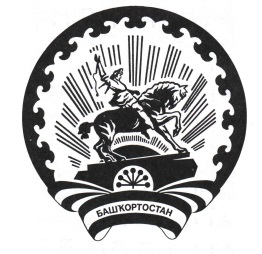 БАШҠОРТОСТАН РЕСПУБЛИКАҺЫ БӨРЙӘН РАЙОНЫ  МУНИЦИПАЛЬ РАЙОН ТЕРРИТОРИАЛЬ ҺАЙЛАУ КОМИССИЯҺЫ